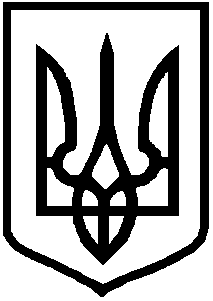 ЗАКАРПАТСЬКА ОБЛАСНА РАДАДруга сесія VIІІ скликанняР І Ш Е Н Н ЯПро Звернення Закарпатської обласної ради
щодо передачі майнового комплексу 
санаторію «Човен» у власність держави в особі
Міністерства соціальної політики УкраїниВідповідно до частини 2 статті 43 Закону України «Про місцеве самоврядування в Україні», зважаючи на численні звернення територіальних громад, громадських організацій та органів місцевого самоврядування області, з метою забезпечення ефективного санаторно-курортного лікування та оздоровлення дітей, обласна рада  в и р і ш и л а:1. Звернутися до Кабінету Міністрів України, Міністерства соціальної політики України щодо вирішення питання про створення на базі КНП «Обласний дитячий туберкульозний санаторій «Човен» Закарпатської обласної ради установи соціального обслуговування населення у формі дитячого центру загальнодержавного значення для оздоровлення  дітей шкільного віку, в першу чергу, дітей, які потребують особливої соціальної уваги та підтримки (текст Звернення додається).2. Контроль за виконанням цього рішення покласти на профільні постійні комісії  обласної ради.Голова ради                                                      	        Олексій ПЕТРОВКабінет Міністрів УкраїниМіністерство соціальної політики УкраїниЗ В Е Р Н Е Н Н Я Обласний дитячий туберкульозний санаторій «Човен» функціонує з 1946 року і завжди посідав належне місце в системі охорони здоровʼя у частині лікування та оздоровлення дитячого населення закарпатського краю. Тут мали змогу отримувати належне лікування діти,  хворі на туберкульоз (підтримуюча форма, протирецидивне лікування). Але пріоритетом діяльності була ізоляція дітей із туберкульозних осередків та проведення профілактичного лікування серед дітей зі специфічних груп підвищеного ризику захворювання на туберкульоз.Наголошуючи на ефективній роботі санаторію, слід відзначити, що жодна дитина із пролікованих тут не мала рецидиву, або не хворіла на туберкульоз. Працюючи на повну потужність (завантаженість на 200 ліжок), заклад щорічно перевиконував план ліжкоднів, а це понад 71400 л/днів.Крім своєї основної функції, заклад завжди виконував найбільшу роботу серед оздоровчих закладів у плані літнього оздоровлення дитячого населення краю (понад тисяча дітей щороку).Санаторій є серед переліку реабілітаційних установ закладів охорони здоров’я, які здійснюють реабілітацію дітей з інвалідністю, зокрема, за такими формами:медична реабілітація у вигляді санаторно-курортного лікування (фізіотерапія, дієтотерапія, кліматотерапія);фізична реабілітація (лікувальний масаж, лікувальна фізкультура);соціальна та побутова реабілітація (навчання основним соціальним навичкам, психотерапія);психолого-педагогічна реабілітація (психологічна та педагогічна корекція).Варто зазначити, що в  останні роки суттєво поліпшилася матеріально-технічна база санаторію, а саме: відремонтовано фактично всі приміщення, санвузли, проведено роботи із теплозбереження – утеплення фасадів та заміни вікон, дверей на всіх, без винятку, спорудах, поновлено обладнання лабораторії, фізіотерапевтичного кабінету, стоматологічного кабінету, кабінету з лікувальної фізкультури, харчоблоку, пральні, котельні, очисних споруд тощо.Вважаємо, що санаторій «Човен», розташований у долині річки Боржава, з унікальною заповідною флорою та фауною, чистим повітрям, наповненим природними лікувальними властивостями, – повинен і надалі зміцнювати здоровʼя не тільки наших маленьких краян, а й дітей з усієї країни, адже понад 20 оздоровниць такого типу та профілю залишилися на території тимчасово окупованого Криму.З метою належного підтримання лікувально-профілактичного та навчально-виховного закладу охорони здоровʼя, ми, депутати Закарпатської обласної ради, звертаємося з проханням вирішити питання  про створення на базі КНП «Обласний дитячий туберкульозний санаторій «Човен» Закарпатської обласної ради установи соціального обслуговування населення у формі дитячого центру загальнодержавного значення для оздоровлення  дітей шкільного віку, в першу чергу, дітей, які потребують особливої соціальної уваги та підтримки, та передбачити фінансування такого закладу із державного бюджету. Водночас,  обласна рада зобов’язується передати комунальне майно КНП «Обласний дитячий туберкульозний санаторій «Човен» Закарпатської обласної ради в оперативне управління такої установи соціального обслуговування населення.	Звернення прийнято на другому пленарному засіданні другої сесії обласної ради VІІІ скликання Депутати Закарпатської обласної ради VІІІ скликанняІніціатор: голова обласної ради, депутати обласної радиАвтор: виконавчий апарат обласної радиПРОЕКТ №650 ПР/01-15               2021м. Ужгород№ 